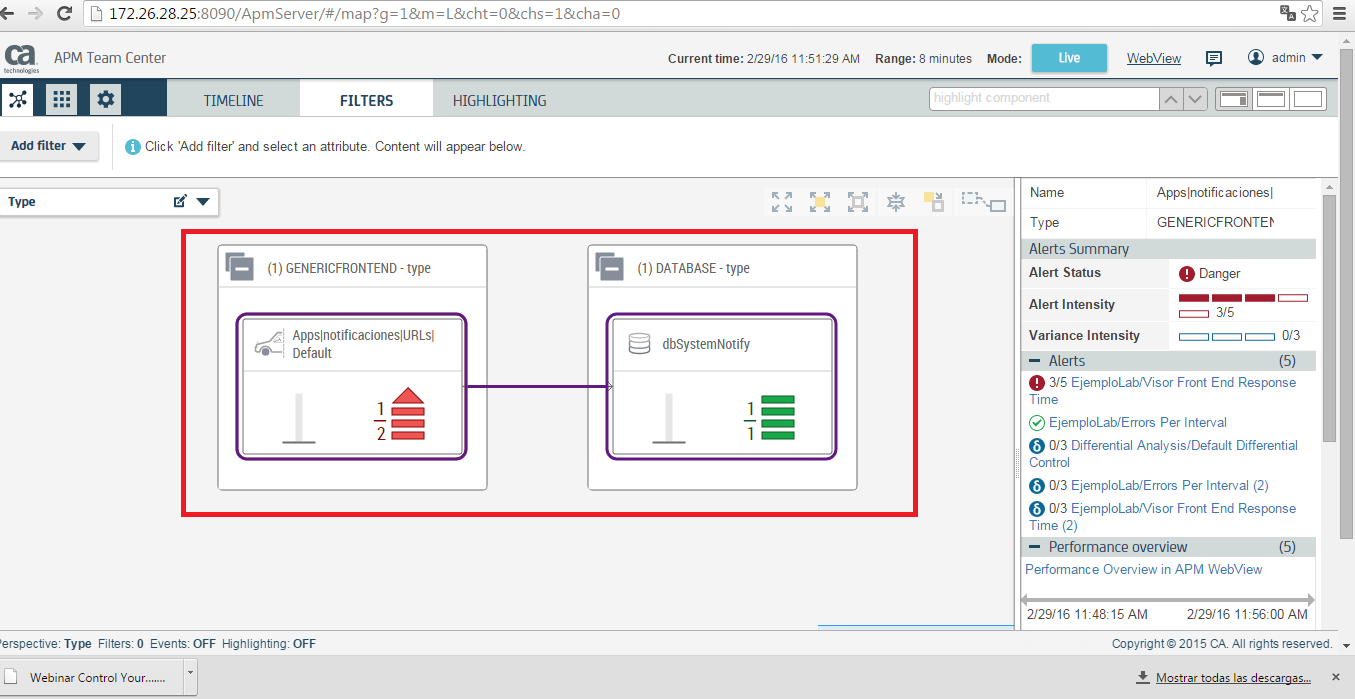 I can see the following metrics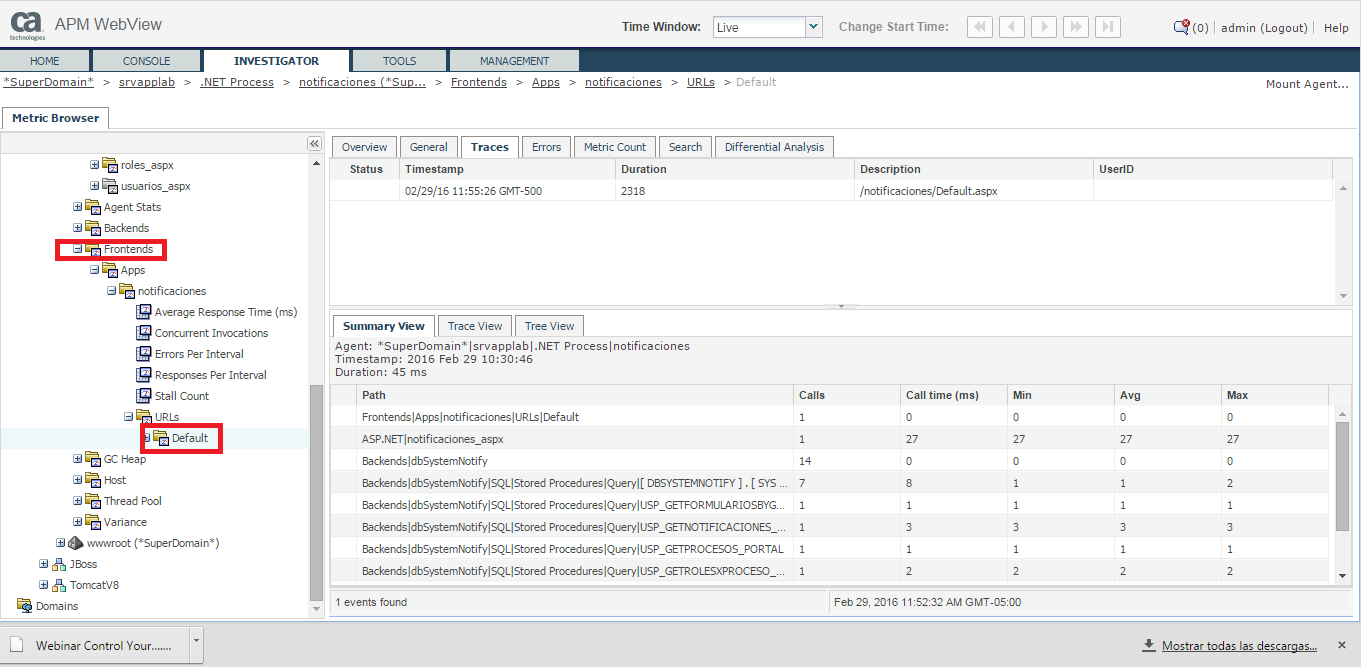 But I need also the following path: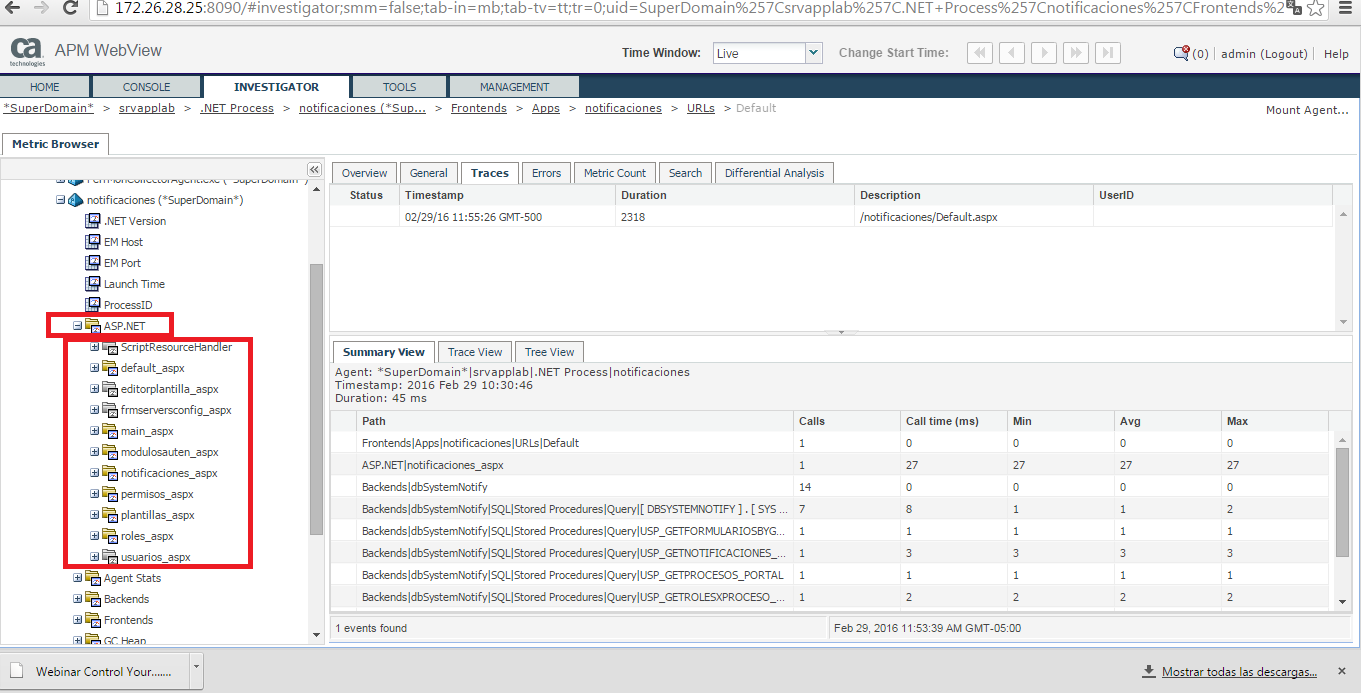 For that reason y modify the .properties file,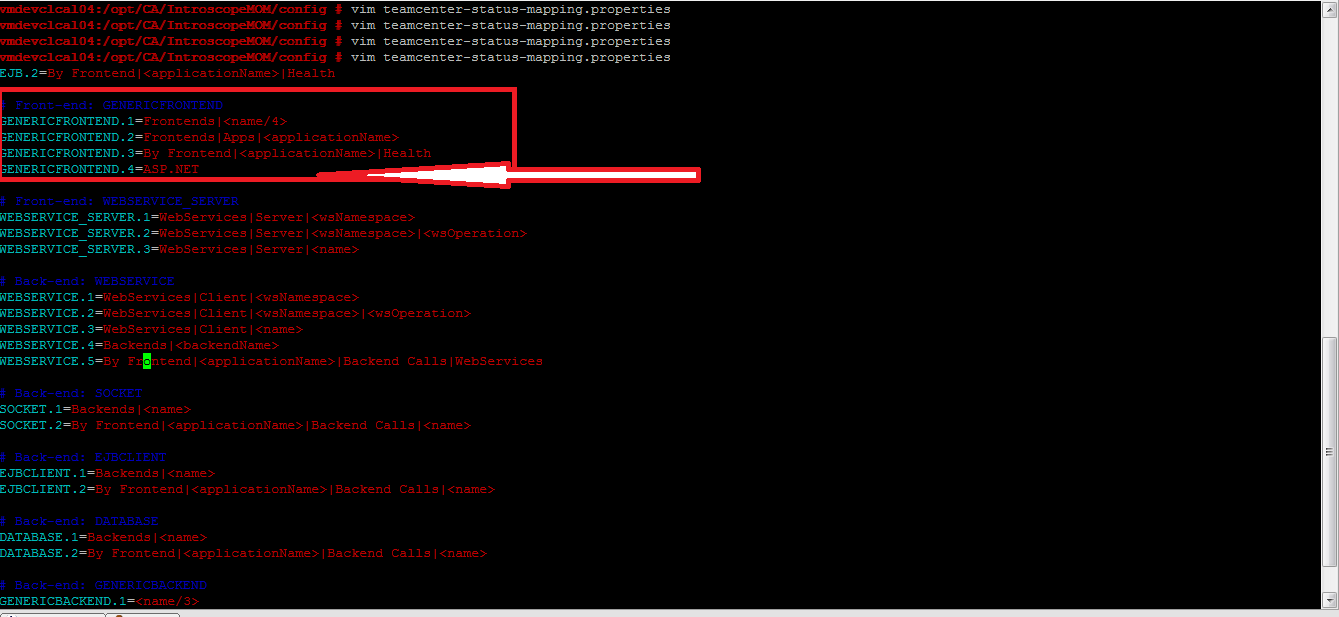 But doesn’t work.   